 GUVERNUL ROMÂNIEI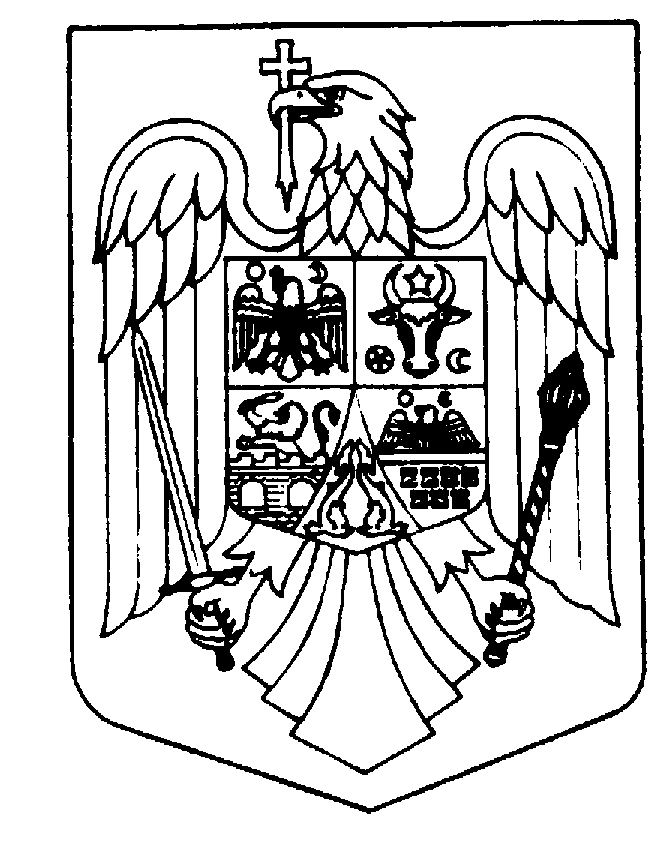 HOTĂRÂREprivind suplimentarea pe anul 2023 a sumei prevăzute ca justă despăgubire aprobată prin  Hotărârea Guvernului nr. 282/2021 privind declanşarea procedurilor de expropriere a tuturor imobilelor proprietate privată care constituie coridorul de expropriere al lucrării de utilitate publică de interes naţional Secţiunea 3B Mihăieşti-Suplacu de Barcău din cadrul obiectivului de investiţii de interes naţional "Autostrada Braşov-Târgu Mureş-Cluj-Oradea", pe raza localităţilor Sânpaul din judeţul Cluj şi Zimbor, Sânmihaiu Almaşului, Românaşi, Treznea şi Zalău din judeţul Sălaj, precum și modificarea și completarea anexei nr. 2 la Hotărârea Guvernului nr. 282/2021În temeiul art. 108 din Constituţia României, republicată, precum şi al art. 5 alin. (1), art. 8 alin. (3), art. 9 alin. (8), al art. 11 alin. (7) și al art. 32 alin. (2) din Legea nr. 255/2010 privind exproprierea pentru cauză de utilitate publică, necesară realizării unor obiective de interes naţional, judeţean şi local, cu modificările şi completările ulterioare, şi având în vedere dispoziţiile Hotărârii Guvernului nr. 739/2019 privind reaprobarea indicatorilor tehnico - economici ai obiectivului de investiţii ,,Autostrada Braşov - Târgu Mureş - Cluj - Oradea”,Guvernul României adoptă prezenta hotărâre:            Art. I. – Se aprobă suplimentarea pe anul 2023 a sumei prevăzute ca justă despăgubire aprobată prin Hotărârea Guvernului nr. 282/2021 privind declanşarea procedurilor de expropriere a tuturor imobilelor proprietate privată care constituie coridorul de expropriere al lucrării de utilitate publică de interes naţional Secţiunea 3B Mihăieşti-Suplacu de Barcău din cadrul obiectivului de investiţii de interes naţional "Autostrada Braşov-Târgu Mureş-Cluj-Oradea", pe raza localităţilor Sânpaul din judeţul Cluj şi Zimbor, Sânmihaiu Almaşului, Românaşi, Treznea şi Zalău din judeţul Sălaj, cu suma de 145 mii lei, care se alocă de la bugetul de stat, prin bugetul Ministerului Transporturilor şi Infrastructurii, în conformitate cu Legea bugetului de stat pe anul 2023, nr. 368/2022, la capitolul 84.01” Transporturi”, subcapitolul 03 Transport rutier, titlul 61 “Proiecte cu finanțare din sumele aferente componentei de împrumut a PNRR”, art. 61.06 "Transferuri din bugetul de stat către întreprinderi publice și institute naționale de cercetare-dezvoltare pentru susținerea proiectelor aferente PNRR ".             Art. II. – Anexa nr. 2 la Hotărârea Guvernului nr. 282/2021 privind declanşarea procedurilor de expropriere a tuturor imobilelor proprietate privată care constituie coridorul de expropriere al lucrării de utilitate publică de interes naţional Secţiunea 3B Mihăieşti-Suplacu de Barcău din cadrul obiectivului de investiţii de interes naţional "Autostrada Braşov-Târgu Mureş-Cluj-Oradea", pe raza localităţilor Sânpaul din judeţul Cluj şi Zimbor, Sânmihaiu Almaşului, Românaşi, Treznea şi Zalău din judeţul Sălaj, cu completările ulterioare, publicată în Monitorul Oficial al României, Partea I, nr. 224 din 04 martie 2021, cu completările ulterioare, se modifică și se completează după cum urmează:Poziţia nr. crt. 184 se modifică în sensul actualizării în condiţiile legii, a elementelor de identificare ale imobilului, a titularilor de drepturi reale şi a sumelor individuale aferente despăgubirilor, în conformitate cu anexa la prezenta hotărâre.După poziția nr. crt. 184 se introduce o nouă poziție, respectiv poziția nr. crt. 1841, urmare a dezmembrării poziției nr. crt. 184, iar după nr. crt. 328 18 se introduce o nouă poziție , respectiv poziția nr. crt. 32819, conform anexei la prezenta hotărâre.Art. III – (1) Se aprobă declanșarea procedurilor de expropriere pentru imobilele proprietate privată, prevăzute la art. II pct. 2, care fac parte din coridorul de expropriere al lucrării de utilitate publică de interes național “Secţiunea 3B Mihăieşti-Suplacu de Barcău din cadrul obiectivului de investiţii de interes naţional "Autostrada Braşov-Târgu Mureş-Cluj-Oradea", pe raza localităţilor Sânpaul din judeţul Cluj şi Zimbor, Sânmihaiu Almaşului, Românaşi, Treznea şi Zalău din judeţul Sălaj, situate pe amplasamentul aprobat prin Hotărârea Guvernului nr. 282/2021, in conformitate cu anexa la prezenta hotărâre, expropriator fiind statul român, reprezentat de Ministerul Transporturilor și Infrastructurii, prin Compania Națională de Administrare a Infrastructurii Rutiere –S.A..Art. IV - (1) Suma aprobată potrivit art. I se utilizează în scopul acordării justelor despăgubiri estimate de expropriator pentru imobilele prevăzute la art. II punctele 1- 2, în conformitate cu anexa la prezenta hotărâre.                             (2) Sumele individuale prevăzute la alin. (1) se virează de către Ministerul Transporturilor și Infrastructurii într-un cont de trezorerie deschis pe numele Companiei Naționale de Administrare a Infrastructurii Rutiere - S.A., în termen de cel mult 30 de zile de la data aprobării cererii de deschidere de credite, conform prevederilor art. 4 alin. (8) din Normele metodologice de aplicare a Legii nr. 255/2010 privind exproprierea pentru cauză de utilitate publică, necesară realizării unor obiective de interes național, județean și local, aprobate prin Hotărârea Guvernului nr.  53/2011, la dispoziția proprietarilor/deținătorilor de imobile proprietate privată  supuse exproprierii, potrivit art. III, în vederea efectuării plății despăgubirilor în cadrul procedurilor de expropriere, în condițiile legii.	Art. V. - Ministerul Transporturilor și Infrastructurii, prin Compania Naţională de Administrare a Infrastructurii Rutiere - S.A. rǎspunde de realitatea datelor din anexa la prezenta hotărâre, de modul de utilizare, în conformitate cu prevederile legale, a sumei alocate potrivit prevederilor prezentei hotǎrâri, precum şi de corectitudinea datelor înscrise în documentele care au stat la baza stabilirii acesteia.PRIM – MINISTRUNICOLAE-IONEL CIUCĂ